Министерство образования и науки Челябинской областиГосударственное бюджетное профессиональное образовательное учреждение«Южно-Уральский государственный технический колледж»МЕТОДИЧЕСКИЕ РЕКОМЕНДАЦИИПО ПОДГОТОВКЕ И ЗАЩИТЕ ДИПЛОМНОГО ПРОЕКТАдля студентов специальности23.02.03 Техническое обслуживание и ремонт автомобильного транспорта(базовая подготовка)Челябинск, 2017АКТ СОГЛАСОВАНИЯна методические рекомендации по подготовке и защите дипломного проекта для студентов специальности23.02.03 Техническое обслуживание и ремонт автомобильного транспортаПредставленные на согласование Методические рекомендации по подготовке и защите дипломного проекта для студентов специальности 23.02.03 Техническое обслуживание и ремонт автомобильного транспорта (далее – Рекомендации) составлены в соответствии с требованиями к выпускной квалификационной работе для специальности 23.02.03 Техническое обслуживание и ремонт автомобильного транспорта. В Рекомендациях представлены следующие разделы: общие положения, требования к структуре дипломного проекта, методические рекомендации по оформлению дипломного проекта, список используемых источников, приложения.Структура и содержание Рекомендаций раскрыты на высоком уровне и дают студентам четкое представление о содержательной и практической частях дипломного проекта.Рекомендацииудовлетворяют всем требованиям, предъявляемым к изданиям соответствующего вида, и рекомендуются преподавателям для проведения занятий по дипломному проектированию и студентам для самостоятельного написания дипломных работ по специальности23.02.03 Техническое обслуживание и ремонт автомобильного транспорта.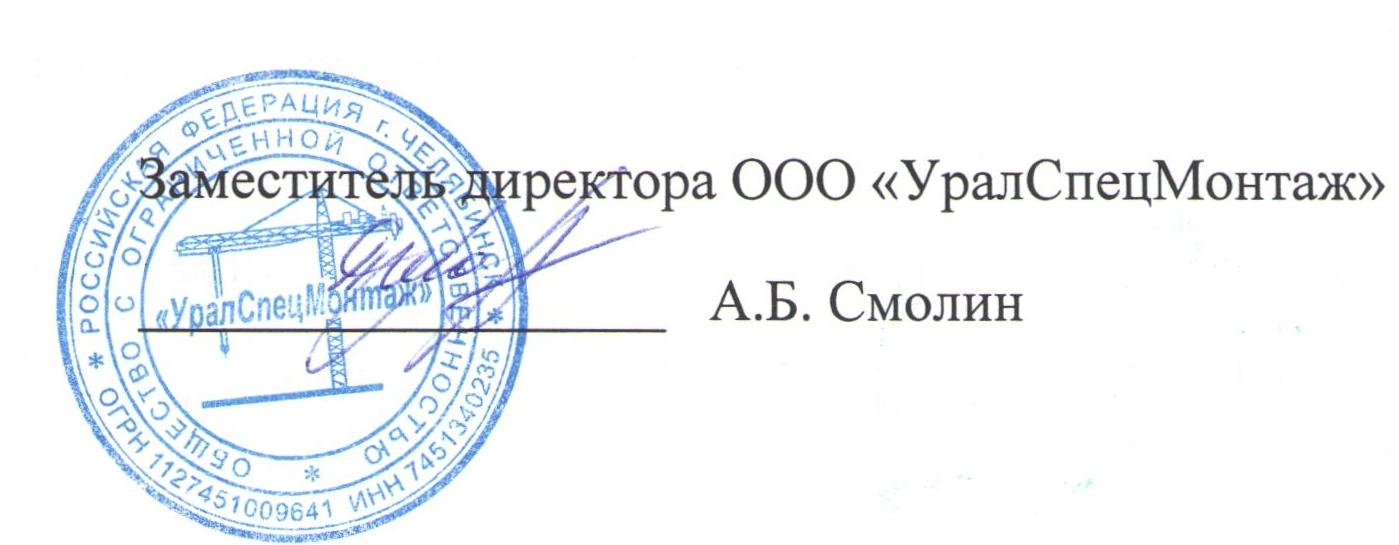 Содержание1 ОБЩИЕ ПОЛОЖЕНИЯЦелью государственной (итоговой) аттестации является установление соответствия уровня и качества подготовки выпускника требованиям федерального государственного образовательного стандарта среднего профессионального образования (далее – ФГОС СПО) в части подготовки к видам профессиональной деятельности, а также в части комплексного освоения общих и профессиональных компетенций по специальности.Государственная итоговая аттестация выпускников специальности 23.02.03 Техническое обслуживание и ремонт автомобильного транспорта проводится в форме выполнения и защиты выпускной квалификационной работы (дипломного проекта). Объем времени на подготовку и проведение защиты дипломного проекта (далее – ДП)  соответствует требованиям ФГОС СПО, рабочего учебного плана по специальности.В ходе выполнения ДП студент должен показать способность и умение применять на практике освоенные знания, практические умения, общие и профессиональные компетенции, полученные им в период теоретического обучения, на учебной и производственной практиках в соответствии с ФГОС СПО.ДП разрабатывается в соответствии с Требованиями к выпускной квалификационной работе  (далее – ВКР) по специальности 23.02.03 Техническое обслуживание и ремонт автомобильного транспорта, являющимися обязательными для выполнения.Требования к ВКР содержат общие требования к структуре, содержанию и оформлению пояснительной записки и графической части дипломных проектов, отражают последовательность их выполнения, рекомендации в соответствии со специальностью и тенденциями развития отрасли, а также информацию о порядке представления и защиты ВКР.Данные требования регламентируют разработку, выполнение и оформление ВКР – дипломных проектов студентами специальности 23.02.03 Техническое обслуживание и ремонт автомобильного транспорта, и являются едиными для руководителей и консультантов по дипломному проектированию, а также рецензентов дипломных проектов.Дипломный проект является самостоятельной учебно-квалификационной работой, по результатам защиты которой государственная экзаменационная комиссия (далее – ГЭК) выносит решение о присвоении студенту квалификации техника.Студентам и лицам, привлекаемым к государственной итоговой аттестации, во время ее проведения запрещается иметь при себе и использовать средства связи.1.1 Тематика дипломных проектовДипломный проект выполняется в строгом соответствии с заданием. Задания на ДП разрабатываются руководителем ДП, рассматриваются предметной цикловой комиссией, подписываются руководителем ДП и консультантами, утверждаются заместителем директора по учебно-воспитательной работе, согласовываются с представителем работодателя.В отдельных случаях допускается выполнение ДП группой студентов, при этом индивидуальные задания выдаются каждому студенту.Тема дипломного проекта может быть предложена студентом при условии обоснования им целесообразности ее разработки для практического применения.Тематика ДП должна соответствовать содержанию одного или нескольких профессиональных модулей, входящих в программу подготовки специалистов среднего звена по специальности СПО.Дипломное проектирование по техническому обслуживанию и текущему ремонту (далее – ТО и ТР) автомобилей направлено на организацию:- специализированных постов и участков по ТО и ТР автомобилей и агрегатов;- зон обслуживания - ежедневного обслуживания (ЕО), ТО-1, ТО- 2, ТР,- постов и линий диагностирования автомобилей;- производственных отделений, участков [моторного, агрегатного, электротехнического и др.];- зоны безгаражного хранения подвижного состава;- станций технического обслуживания автомобилей;и др.В качестве примера может быть рекомендована следующая тематика дипломных проектов:1. Организация специализированного участка (моторного, слесарно-механического, электротехнического, аккумуляторного, по ремонту систем питания, шиномонтажного, вулканизационного, медницкого, кузнечно-рессорного, сварочного, жестяницкого, обойного, окрасочного и др. - одного участка на выбор) пассажирского автотранспортного предприятия (ПАТП) или грузового автотранспортного предприятия (ГАТП). 2. Организация зоны (ЕО, ТО-1, ТО-2, Д-1, Д-2, ТР – одной зоны на выбор) грузового автотранспортного предприятия или пассажирского автотранспортного предприятия.3. Организация участка или зоны на городской СТОА. 4. Техническое перевооружение действующего производственного подразделения (моторного, агрегатного, слесарно-механического, электротехнического, аккумуляторного, по ремонту систем питания, шиномонтажного, вулканизационного, медницкого, кузнечно-рессорного, сварочного, жестяницкого, обойного, окрасочного и др. – одного участка на выбор). 5. Техническое перевооружение участка или зоны на дорожной СТОА. 6. Проектирование подразделения автотранспортного предприятия (моторного, агрегатного, слесарно-механического, электротехнического, аккумуляторного, по ремонту систем питания, шиномонтажного, вулканизационного, медницкого, кузнечно-рессорного, сварочного, жестяницкого, обойного, окрасочного и др. – одного участка на выбор). Темой дипломного проекта может быть переоборудование или создание новых учебных кабинетов и лабораторий для проведения занятий по учебным дисциплинам профессионального цикла и МДК. Это позволяет совершенствовать материальную базу учебного заведения. Задачи, которые решает студент, работая над такой темой, должны по объему, содержанию и требованиям к уровню его подготовленности соответствовать требованиям к выпускнику.Для развития творческих способностей студентов может быть рекомендовано включение в дипломный проект создание образца разрабатываемого прибора, действующей модели стенда, агрегата и т.п.В этих случаях возможно уменьшение объема графической части, представление части графических работ в эскизах.1.2 Порядок выполнения и защиты дипломных проектовДипломное проектирование включает следующие этапы:выдача задания;разработка дипломного проекта;предварительная защита;защита дипломного проекта на заседании ГЭК.1.2.1 Выдача заданияДля дипломного проектирования назначаются:руководитель дипломного проектирования,консультанты по отдельным частям (вопросам) ВКР, в частности, консультант по экономической части,рецензенты ВКР.По утвержденным темам руководитель ВКР разрабатывает индивидуальные задания для каждого студента.В отдельных случаях допускается выполнение ВКР группой студентов, при этом индивидуальные задания выдаются каждому студенту.Задание на дипломное проектирование содержит постановку задачи, а также описание содержания пояснительной записки (см. Приложение 1).Задания на ВКР рассматриваются цикловыми комиссиями, подписываются руководителем и консультантами, утверждаются заместителем директора по учебно-воспитательной работе и выдаются студенту не позднее, чем за две недели до начала преддипломной практики.Выдача заданий сопровождается консультацией, в ходе которой разъясняются назначение и задачи, структура и объем работы, принципы разработки и оформления, примерное распределение времени на выполнение отдельных частей ВКР.1.2.2 Разработка дипломного проектаПо структуре ДП состоит из пояснительной записки и практической части. В пояснительной записке дается теоретическое и расчетное обоснование принятых в проекте решений, определяется стоимость монтажа или услуг, указываются особенности ценообразования, рассчитываются технико-экономические показатели и т.д. Структура и содержание пояснительной записки определяются в зависимости от темы дипломного проекта. Практическая часть может быть представлена чертежами, макетами, стендом и др.Пояснительная записка дипломного проекта по техническому обслуживанию и ремонту автомобилей должна содержать:- расчеты производственной программы по ТО и ремонту автомобилей;- организацию производственных процессов в технической службе автотранспортного предприятия;- выбор методов и разработку технологических процессов с учетом условий работы предприятия;- разработку оригинальной, организационной и технологической оснастки для проведения ТО и ТР;- мероприятия по улучшению условий производства, способствующих росту производительности труда;- экономическое обоснование проекта.Основные положения пояснительной записки должны иллюстрироваться таблицами, схемами, диаграммами, графиками, фотографиями и другими материалами.Наименования основных разделов пояснительной записки определяются техническим заданием.Объем ДП в среднем должен составлять 40-80 страниц печатного текста (без приложений). При выполнении ДП в форме макетов, стендов, и пр., а также в случае выполнения реального дипломного проекта группой студентов, изменяется структура и уменьшается содержание пояснительной записки и графической части проекта без снижения общего качества ДП. При этом дипломный проект (пояснительная записка, графическая часть) выполняется каждым студентом в соответствии с заданием.Примерное содержание и объем пояснительной записки представлены в таблице.Таблица Примерное содержание и объем пояснительной запискиВ структуру ДП входят карта оценивания руководителя и рецензия.По завершении обучающимся подготовки ДП руководитель проверяет качество работы и заполняет карту оценивания (см. Приложение 2). В карте оценивания руководителя ДП указываются характерные особенности работы, соответствие содержания ДП теме, цели и задачам, полнота раскрытия темы, логика изложения материала, соблюдение требований ГОСТ к оформлению ПЗ, содержание и оформление графической части ДП, практическая часть, а также степень самостоятельности обучающегося и его личный вклад в раскрытие проблем и разработку предложений по их решению. Руководитель ДП заполняет карту оценивания выполнения ДП, делает вывод о качестве и возможности (невозможности) допуска ДП к защите.ДП подлежит обязательному рецензированию. Рецензенты ДП определяются не позднее, чем за месяц до защиты. Внешнее рецензирование ДП проводится с целью обеспечения объективности оценки труда выпускников. Выполненные ДП рецензируются специалистами из сферы технического обслуживания и ремонта автомобильного транспорта, научно-исследовательских институтов и др. организаций в зависимости от тематики ДП.Рецензия должна включать (см. Приложение 3):- заключение о соответствии ДП заданию на него;- оценку качества выполнения каждого раздела ДП;- оценку степени разработки вопросов, оригинальности решений, теоретической и практической значимости работы;- общую оценку ДП.Содержание рецензии доводится до сведения студента не позднее, чем за день до защиты ДП. Внесение изменений в ДП после получения рецензии не допускается.1.2.3 Предварительная защитаПредварительная защита дипломного проекта проводится за 3-7 дней до окончательной защиты. На предварительной защите студент:- предоставляет консультантам и руководителю дипломного проектирования дипломный проект в полном объеме, за исключением подписей рецензента и председателя ПЦК;- делает доклад с использованием заранее подготовленной презентации (или видеоролика) и отвечает на вопросы членов комиссии.Комиссия может сделать замечания, которые необходимо устранить до окончательной защиты. После предварительной защиты, выполненные квалификационные работы рецензируются специалистами из числа работников организаций, фирм, преподавателей образовательных организаций, хорошо владеющих вопросами, связанными с тематикой ВКР.Внесение изменений в ВКР после получения рецензии не допускается.1.2.4 Защита дипломного проекта на заседании государственнойэкзаменационной комиссииЗащита дипломных проектов проводится на открытом заседании ГЭК, которая создается приказом директора колледжа из числа преподавателей, специалистов предприятий, организаций и учреждений, а также преподавателей и научных сотрудников других учебных заведенийНа защиту дипломного проекта отводится до 30 минут. Процедура защиты включает доклад студента (не более 7 – 10 минут), чтение отзыва и рецензии, вопросы членов комиссии и ответы студента на замечания рецензентов и вопросы членов ГЭК.Рекомендуемая структура доклада:- обоснование необходимости исследований по теме ДП (2-3 мин.);- постановка задачи (1-2 мин.);- описание проектных решений (3-4 мин.);- выводы по работе (1 мин.).Далее дипломант демонстрирует работу проектного решения. Выступление дипломанта сопровождается либо показом презентации, либо демонстрацией видеоролика.После выступления дипломант отвечает на вопросы членов ГЭК и лиц, присутствующих на защите. Затем зачитываются отзыв руководителя и рецензия. После чего дипломник отвечает на замечания руководителя и рецензента.По окончании защиты ГЭК на закрытом заседании оценивает выпускные работы по четырехбальной системе (неудовлетворительно, удовлетворительно, хорошо, отлично) с учетом результатов защиты и принимает решение о присвоении студенту соответствующей квалификации – техника. Комиссия также принимает решения о выдаче дипломов с отличием, отмечает своим решением уровень выполнения отдельных работ и дает рекомендации по дальнейшему практическому использованию.Лицам, не проходившим государственной итоговой аттестации (далее – ГИА) по уважительной причине, предоставляется возможность пройти ГИА без отчисления из колледжа. Дополнительные заседания ГЭК организуются в установленные колледжем сроки, но не позднее четырех месяцев после подачи заявления лицом, не проходившим ГИА по уважительной причине.По результатам ГИА выпускник, участвовавший в государственной итоговой аттестации, имеет право подать в апелляционную комиссию письменное апелляционное заявление о нарушении, по его мнению, установленного порядка проведения ГИА и (или) несогласии с ее результатами (далее – апелляция) (подробно в программе ГИА).2 ТРЕБОВАНИЯ К ДИПЛОМНОМУ ПРОЕКТУ2.1 Требования к содержанию пояснительной запискиПояснительная записка к дипломному проекту должна включать:- титульный лист; - задание;- содержание; - введение; - основную часть; - заключение;- список используемых источников;- приложения. Титульный лист пояснительной записки оформляется с соблюдением стандартов колледжа. Титульныйлист считается первым листом пояснительной записки (см. Приложение 4). На титульном листе указывается шифр пояснительной записки:ЮУрГТК 23.02.03ДП 0ХХ. 00.ПЗБуквы и цифры в этом шифре означают следующее:- «ЮУрГТК» - сокращенное название учебного заведения, - «23.02.03» - код специальности, - «ДП» - дипломный проект,- «0ХХ» - номер студента по приказу (обязательно в трехзначном виде),-  «ПЗ» - пояснительная записка.Представляемая к защите квалификационная работа на титульном листе должна иметь все необходимые подписи, получаемые в следующем порядке: студент, консультант(ы), руководитель, нормоконтролер, рецензент.Во введении должно быть дано обоснование необходимости выполнения проекта по заявленной теме. Рекомендуемая последовательность раздела следующая:- задачи, стоящие перед автомобильным транспортом, перспективы его развития и формирование условий для рыночных отношений на автотранспорте [47];- значение технического обслуживания, диагностики и ремонта в обеспечении технической готовности подвижного состава [42];- задачи, стоящие перед технической службой предприятий автотранспорта;- цель, значимость и новизна описываемой работы;- задача проекта в представлении возможного решения тех вопросов, которые являются актуальными для объекта проектирования.Объем введения - 1 – 2 листа.Основная часть состоит из аналитической части, расчетно-технологической части, организационно-технологической части, конструкторской части, экономической части [46] и содержит:- анализ конкретного материала по избранной теме;- описание выявленных проблем и тенденций развития объекта и предмета изучения на основе анализа конкретного материала по избранной теме;- обоснование выбора топологии спроектированного объекта, выбора и описания оборудования, материалов, и т.д.В ходе анализа могут использоваться аналитические таблицы, расчеты, формулы, схемы, диаграммы и графики. Например:Организация зоны (участка) предусматривает выполнение мероприятий, направленных на распределение работ по зонам, производственным подразделениям в соответствии с технологическими особенностями операций ТО, ремонта и видам работ.К техническому перевооружению действующего производственного подразделения относят установку новых типов технологического оборудования (моечных машин, подъемников, стендов, конвейеров для перемещения автомобилей на линии ТО, подвесных конвейеров для перемещения агрегатов и деталей и т.п.) без расширения производственных площадей, а также внедрение поточных методов ТО, диагностического оборудования, новых технологических процессов и т.д.Техническое перевооружение включает в себя отдельные мероприятия по охране природы, улучшению состояния вспомогательных служб (включая объекты, обеспечивающие улучшение условий и организации труда), инженерных сетей и складского хозяйства, а также мероприятия по установке электронно-вычислительной техники.Техническое перевооружение проводится в целях:- замены морально устаревшего и физически изношенного основного технологического оборудования;- модернизации природоохранных объектов (очистных сооружений производственных сточных вод, средств очистки загрязненного воздуха, удаляемого в атмосферу);- подключения организации к централизованным источникам теплоснабжения, электроэнергии, водоснабжения;- внедрения бессточных оборотных систем водоиспользования;- переустройства инженерных сетей и коммуникаций, систем отопления и вентиляции;- внедрения перспективных средств организации труда, автоматизированных систем управления, электронно-вычислительной техники.При техническом перевооружении допускается частичная перестройка существующих зданий и сооружений в том случае, когда это связано с заменой оборудования,усилением несущих конструкций, заменой перекрытий, а также частичная перепланировка без увеличения площади производственно-складских помещений.При проектировании объекта или участка необходимо выбрать нормативы ТО и ремонта подвижного состава и произвести их корректировку. Определить коэффициенты технологической готовности и использования подвижного состава, годовые пробеги, годовую и суточные программы по каждому виду технических воздействий, годовую трудоемкость и количество исполнителей по каждому структурному подразделению, выполняющих ТО и ремонт автомобилей; подобрать технологическое оборудование и оснастку для объекта проектирования, составить технологический процесс выполнения работ и разработать проект расстановки технологического оборудования; решить вопросы организации труда и управления на объекте проектирования; разработать технологическую карту.Реконструкция подразделений автотранспортных организаций(далее – АТО) предусматривает переустройство существующих зданий и сооружений, связанное с совершенствованием технологических процессов, внедрением нового прогрессивного оборудования, повышением эффективности функционирования производственно-технической базы (далее – ПТБ), улучшением санитарно-гигиенических условий труда, осуществлением технических мероприятий по улучшению охраны окружающей среды.При реконструкции АТО должно обеспечиваться увеличение производственной мощности за счет устранения диспропорций между отдельными элементами ПТБ, повышения уровня механизации производственных процессов, роста производительности труда без увеличения общей численности производственных рабочих.Реконструкция существующих зданий допускается в следующих случаях:- параметры существующих зданий и сооружений не отвечают требованиям технической эксплуатации новых типов подвижного состава (например, автомобилей особо большой грузоподъемности, автопоездов и сочлененных автобусов, автомобилей с двигателями, работающими на газе и т.п.), а также не позволяют внедрять новые прогрессивные технологические процессы или новое оборудование;- существующие здания и сооружения имеют значительный моральный и физический износ, препятствуют дальнейшему развитию производственно-технической базы  предприятия и в силу технических или экономических условий подлежат полному или частичному сносу.С помощью реконструкции можно наращивать мощности в более короткие сроки и с меньшими затратами капитальных вложений, чем при новом строительстве. Концентрация подвижного состава, специализация и кооперация производства позволяют снизить затраты на ТО и ремонт и повысить технический уровень производства в целом. При этом реконструкция действующих технических подразделений должна осуществляться с учетом требований научно-технического прогресса на автомобильном транспорте и в народном хозяйстве страны в целом.Однако не следует считать, что реконструкция действующих зон и участков АТО имеет только преимущества. У них есть и недостатки, которые создают трудности уже с момента разработки здания на реконструкцию. Сопряжены они с невозможностью использования типовых проектов в целом, с необходимостью вписывать новые планировочные и технологические решения в габариты существующей территории, в объемы имеющихся производственных зданий, разработать проект с минимальными перестройками и переделками и при этом добиться существенных результатов. Кроме того, чаще всего невозможно использовать высокопроизводительную технологию строительства.Расширение технических подразделений организаций автотранспорта предусматривает увеличение площадей помещений, количество постов для ТО и ТР подвижного состава без изменения существующего технологического процесса.Организация, расширение, реконструкция и техническое перевооружение действующих зон, участков организаций автотранспорта, отвечающих современным прогрессивным и рациональным технологическим, строительным и другим требованиям, при соблюдении максимальной эффективности капитальных вложений требует знания технологического проектирования данных подразделений: АТО, станций технического обслуживания автомобилей (далее – СТОА), авторемонтных организаций (далее – АРО).Под технологическим проектированием зон и участков АТО, СТОА, АРО понимается процесс, включающий:- обоснование необходимости предлагаемого проектного решения (организации, реконструкции, технического перевооружения, расширения);- выбор и обоснование исходных данных для технологического расчета;- расчет объема работ, численности персонала объекта проектирования;- выбор, обоснование метода организации ТО или ТР;- определение потребности в технологическом оборудовании, расчеты производственной площади, уровня механизации;- разработка планировочного решения проектируемой зоны или участка;- технико-экономическое обоснование принятого проектного решения.Требования технологического проектирования служат основой разработки дипломного проекта и оказывают существенное влияние на качество проекта в целом.В аналитической части рекомендуется представить: краткую характеристику предприятия,на базе которого выполняется дипломный проект. В ней указываются следующие сведения:- назначение предприятия; его тип и организационно-правовая форма; место расположения;- характер перевозок, основные виды грузов, клиентура;- подвижной состав предприятия (марки, техническое состояние автопарка); основные технико-экономические показатели;- структура управления технической службой АТП;- метод организации ТО и ремонта подвижного состава;- краткий критический анализ состояния работы технической службы;Анализ существующей организации трудана объекте проектирования. Для этой характеристики необходима следующая информация:- о назначении объекта проектирования, о перечне работ, выполняемых на объекте;- об оценке технического уровня - соответствие технического оснащения объекта существующему технологическому процессу, наличие средств контроля качества выполняемых работ;- об оценке организационного уровня - режим работы объекта, количество ремонтных рабочих по разрядам и профессиям, эффективность использования рабочего времени, рациональность размещения оборудования, форма оплаты труда, среднемесячной заработной платы на объекте;- об оценке условий труда и техники безопасности, охране окружающей среды - соответствие санитарно-гигиеническим условиям труда нормативным требованиям, соответствие организации производственного процесса стандартам безопасности и нормам охраны труда, обеспечение рабочих спецодеждой и средствами индивидуальной защиты, влияние производственного процесса на окружающую среду, предотвращение ее загрязнения.Диализ производственной деятельности предприятия проводится на основе фактических показателей его деятельности в течение ряда лет. Состав анализируемых показателей зависит от объекта проектирования и профиля предприятия. Результаты анализа представляются в виде таблиц и графиков.Объем этого раздела не превышает 3-5 листов.В расчетно-технологической части проводятся расчеты, основанные на «Положении о техническом обслуживании и ремонте подвижного состава на автомобильном транспорте» и Общесоюзных нормах технологического проектирования предприятий автомобильного транспорта ОНТП-01-91, Росавтотранс, 1991.ИСХОДНЫЕ данные. Структура исходных данных включает три основные группы:- данные, характеризующие подвижной состав и условия функционирования предприятия - марки автомобилей, годовой пробег, состояние подвижного состава, условия эксплуатации, режим работы предприятия;- нормативы технической эксплуатации по каждой марке автомобиля берутся из нормативно-справочных источников общего назначения («Положение технического обслуживания и ремонта подвижного состава автомобильного транспорта», «Инструкции по эксплуатации...», «Руководство по ТО и ремонту...»);- нормы технологического проектирования предприятий автотранспорта по действующим «Нормам технологического проектирования...». СНиПам, [47].Приведенные в источниках нормативы даны для эталонных условий. Их необходимо скорректировать применительно к условиям конкретного предприятия.Технологические расчеты должны основываться на обоснованном выборе наиболее прогрессивных форм организации производственных процессов,ПРОИЗВОДСТВЕННАЯ программа - расчет программы по техническому обслуживанию, исходя из стратегии технической эксплуатации автомобилей, может выполняться либо за год, либо на принятый в стратегии предприятия пробег автомобилей. Расчет количества технических воздействий ведется по автомобилям одной технологически совместимой группы на год, а затем рассчитывается суточная программа. Применяются следующие методики расчета - по цикловому методу, методика ускоренного расчета, методика уточненного расчета [47]. Расчет производственной программы по техническому обслуживанию на год необходим для определения годовой трудоемкости каждого обслуживания и необходимого штата работников.РАСЧЕТ трудоемкости - трудоемкость работ, выполняемых в зонах ЕО, ТО-1, ТО-2, может приниматься равной расчетной трудоемкости соответствующего вида обслуживания по парку за год [46, 47]. Трудоемкость работ, относящихся к зоне ТР, например, работ выполняемых только на постах, следует рассчитывать, исходя из суммы процентов, приходящихся на контрольно-регулировочные, разборочно-сборочные и смазочные работы от годовой трудоемкости ТР. При проведении диагностики технического состояния автомобилей следует определить трудоемкость следующими соотношениями: диагностики Д1 в размере 10 процентов от трудоемкости ТО-1, а диагностики Д2 - 20 процентов от трудоемкости ТО-2. Для малых предприятий трудоемкость технических воздействий рассчитывается по конкретным видам работ [46].СОСТАВ работающего персонала - численность ремонтно-обслуживающего персонала зависит от планируемой годовой трудоемкости ТО и ТР подвижного состава и режима работы предприятия. При этом штатное число рабочих определяется отношением трудоемкости к годовому фонду времени штатного рабочего, а явочное, или технологически необходимое число рабочих, отношением той же трудоемкости к годовому фонду рабочего места. Необходимо распределить ремонтных рабочих по профессиям и квалификации, указав при этом средний разряд работ на объекте проектирования. [46, 47] Распределение рабочих зоны ТР по сменам может быть самым различным, но, как правило, особого уточнения в расчетах и на практике требует укомплектование рабочими второй и третьей смен [46].ПРЕДЛАГАЕМЫЙ РЕЖИМ РАБОТЫ объекта проектирования (участка, зоны обслуживания) связан с режимом работы автомобилей на линии. Работа без выходных дней зоны ТР поднимает значение коэффициента технической готовности парка, но усложняет организацию труда из-за необходимости вводить скользящий график выходных дней для рабочих. Поэтому в большинстве случаев зона ТР, как и зоны ТО-1 и ТО-2, работают лишь в дни эксплуатации автомобилей на линии. Основные решения по сменности работы зон принимаются при расчете коэффициента готовности, например, для ЕО и ТО-1 применяется межсменное время, а для ТО-2 и ТР устанавливаются коэффициенты, отражающие сменность работы этих зон [46].РАСЧЕТ ПОСТОВ [зоны, участка] - для получения минимального числа постов следует при назначении среднего числа рабочих на посту, стремиться к его увеличению, но до разумных пределов [46, 47]. Ориентировочные данные для назначения среднего числа рабочих на постах различных зон приведены в таблицах. Число постов в зонах ЕО, ТО-1 на поточной линии находится путем деления такта поста на ритм зоны.ПОДБОР ТЕХНОЛОГИЧЕСКОГО оборудования и оснастки -осуществляется с учетом принимаемой технологии, числа постов или линий и типов подвижного состава. Подбор технологического оборудования осуществляется с учетом рекомендаций «Типовые проекты организации труда на производственных участках автотранспортных предприятий», «Руководства по диагностике технического состояния подвижного состава». Количество оборудования, используемого для выполнения постовых работ (подъемники различных типов и назначения, стенды и т. п.), определяется исходя из расчетного количества постов и их специализации. Количество инвентаря и оснастки (верстаки и пр.) индивидуального использования определяется по числу работников данной специализации [46, 47].Выбор оборудования должен проводиться с помощью информации о производстве нового прогрессивного оборудования и его технико-экономических показателях, содержащейся в каталогах и на сайтах Интернета.РАСЧЕТ ПРОИЗВОДСТВЕННОЙ ПЛОЩАДИ производится путем умножения суммарной площади горизонтальной проекции оборудования на коэффициент плотности его расстановки [коэффициент проходов]. Значения коэффициентов для производственных зон даются в таблицах [46, 47]. При настольном или настенном размещении оборудования в суммарную площадь должны входить площади столов или верстаков, на которых [или под которыми] устанавливается оборудование, а не площади самого оборудования. В некоторых цехах, например, сварочных и малярных, оборудуются специализированные автомобиле места, в этих случаях площадь автомобиля суммируется с площадью оборудования.РАСЧЕТ ПОТРЕБЛЕНИЯ ЭЛЕКТРОЭНЕРГИИ И ВЕНТИЛЯЦИИ. Потребность в электроэнергии рассчитывается как для силовых токоприемников, так и для освещения проектируемого объекта. Расчет вентиляции и потребности в других видах ресурсов необходим для определения себестоимости одного км пробега или одного обслуживания. При этом используется метод укрупненного расчета [46].Объем раздела - 15-22 листа.В организационно – технологической части рассматриваются следующие вопросы.ВЫБОР МЕТОДА ОРГАНИЗАЦИИ ПРОИЗВОДСТВА основан на формировании производственных подразделений - бригады, участки, исполнители - (например, по технологическому признаку) с реализацией организационных принципов выбранного метода [46, 47].ПРЕДЛАГАЕМАЯ СХЕМА управления объектом проектирования отражает взаимосвязи административного и оперативного управления и определяет совмещение функций управления, исходя из условий их выполнения и наличия персонала на объекте проектирования [46, 47].ТЕХНОЛОГИЧЕСКИЙ процесс. Описание и схема технологического процесса разрабатывается для технического обслуживания (ЕО, ТО-1,2), диагностики или текущего ремонта автомобиля (агрегата), либо для одной из операций по этим воздействиям.Технологический процесс ТО, диагностики или ТР представляет собой совокупность операций, которые выполняются в определенной последовательности с помощью различного инструмента, приспособлений и т.п. с соблюдением технических требований (технических условий) [46, 47].ПРЕДЛАГАЕМАЯ ОРГАНИЗАЦИЯ труда на рабочем месте должна быть направлена на снижение неоправданных потерь рабочего времени. При проектировании отдельных участков [зон], наряду с соблюдением соответствующих норм проектирования, необходимо стремиться к разработке такого компоновочного решения, при котором выбранный состав технологического и вспомогательного оборудования размещался так, чтобы сокращалось до минимума непроизводительное время, облегчался сам труд, повышались качество и производительность труда. Перечень факторов, снижающих потери рабочего времени, приводятся в таблице [46, 47].РАЗРАБОТКА ТЕХНОЛОГИЧЕСКОЙ КАРТЫДля наиболее рациональной организации работ по техническому обслуживанию, ремонту и диагностированию агрегатов, систем автомобиля и автомобиля в целом составляются технологические карты. В картах указываются: назначение; общая трудоемкость работ; перечень операций (переходов); оборудование, приборы, инструменты; карты эскизов, а также производится распределение работ [операций] между исполнителями.Маршрутная карта отражает последовательность операций по ремонту агрегата или механизма автомобиля в одном из подразделений текущего ремонта.Технологический процесс ТР топливной аппаратуры, сборочно-разборочные, шинные, аккумуляторные, обойные и вулканизационные работы оформляются в виде маршрутных карт.Технологический процесс ТО и диагностики оформляются в виде операционной или постовой технологической карт.Операционно-технологическая карта отражает последовательность операций видов ТО (диагностики) или отдельных видов работ по этим воздействиям на агрегате или системе автомобиля.Технологические операции ТО, диагностики или ТР оформляются в виде операционных карт слесарных, слесарно-сборочных и электромонтажных работ.Каждая операционная карта сопровождается картой эскизов ГОСТ 3.1104-81, ГОСТ 3.1105-74,на которой указывается базирование и крепление детали, режущие инструменты, шероховатости по ГОСТ 2.309-73, требования к форме и взаимному расположению поверхностей по стандартам СЭВ (СТ СЭВ 301-76, СТ СЭВ 636-77, СТ СЭВ 637-77, СТ СЭВ 368-76), размеры с предельными отклонениями поверхностей детали и инструмента по ГОСТ 2.307-68 и ГОСТ 2.308-79.Обозначения знаков базирования, опор, зажимов, установочно-зажимных устройств и пр. следует выполнять по ГОСТ 3.1107-81.Обрабатываемые поверхности на эскизах обозначаются сплошной линией толщиной в 2 раза больше основной.При обработке детали в приспособлении на эскизе должна быть представлена идея конструкции приспособления в виде ее основных элементов.Эскизы выполняются не в масштабе, но с соблюдением пропорций размеров детали, станка, приспособления и инструмента.Изображать изделие на эскизах необходимо в рабочем положении, занимаемом им при выполнении операции. Допускается упрощенное изображение изделия на эскизах.Под эскизом или справа от него в соответствии с ГОСТ 2.105-79 размещают таблицы, схемы, технические требования.Допускается на одной карте эскизов выполнять эскизы к нескольким операциям. На эскизах к операциям все конструктивные элементы обрабатываемых поверхностей необходимо условно нумеровать арабскими цифрами. Номер конструктивного элемента проставляют в окружности диаметром 6...8 мм и соединяют с выносной линией. В тексте содержания операции или перехода номер конструктивного элемента не размещать в кружке, например, «Развернуть отверстие 1».Постовая технологическая карта отражает последовательность операций ТО (диагностики) по агрегатам или системам, которые выполняются на одном из постов ТО (диагностики).ОРГАНИЗАЦИЯ КОНТРОЛЯ по выполнению сменных заданий и за качеством работ основана на использовании рационального документооборота по учету и планированию сменных заданий [46, 47], а также на установление соответствия параметрам безопасности эксплуатации автомобиля и его систем (ГОСТ Р 51709-2001 Автотранспортные средства Требования безопасности к техническому состоянию и методы проверки или техническим условиям) с помощью контрольно-измерительной аппаратуры.ТЕХНИКА БЕЗОПАСНОСТИ. Вопросы по технике безопасности увязываются с планировкой оборудования на участке и организацией рабочего места:- установить правильное соблюдение норм площади и объема помещения на одного работающего [46];- разработать порядок содержания проходов и проездов на объекте проектирования;- разработать мероприятия по устранению или уменьшению вредных условий труда для ремонтных рабочих;- разработать инструкцию по работе с оборудованием и инструментами, применяемыми на объекте проектирования.ПРОТИВОПОЖАРНАЯ ЗАЩИТА. При разработке мероприятий на участке необходимо указать характеристику огнестойкости здания цеха, его этажность, количество и характеристику пожарных выходов. Определить количество противопожарного инвентаря и указать его местонахождение на объекте [46].МЕРОПРИЯТИЯ по охране окружающей среды основаны на анализе технологических процессов, возможно имеющих причины для загрязнения окружающей среды. Разработка организационных и технических мероприятий, обеспечивающих предотвращение и устранение негативных причин; рациональное использование природных ресурсов, хранение и утилизацию отходов производства; защиту атмосферы от вредных газов и пылевидных отходов производства дает гарантию экологически чистого производства [46].Объем этого раздела - 13-17 листов.Конструкторская часть должна соответствовать теме проекта и быть связанной с разработкой приспособления для одной из операций проектируемого технологического процесса [46]. В качестве приспособления могут быть приняты различного рода устройства с электрическим, пневматическим, гидравлическим или комбинированным приводом зажима, позволяющие повысить производительность труда, улучшить качество работы и условия труда, исключить травматизм. Конструкторская часть может быть выполнена по заказу предприятий или для нужд учебного процесса.При конструировании технологического приспособления должны быть решены следующие вопросы:- обзор существующих конструкций приспособлений;- обоснование новой или усовершенствованной разработки и внедрение предлагаемой конструкции;- описание конструкции и работы приспособления;- прочностной расчет основных деталей, узлов [сварных швов, резьбовых соединений, передачи винт-гайка, расчет мощности привода, усилия зажима детали];- требования по проведению технического обслуживания конструкции;- инструкция по технике безопасности при работе на приспособлении;- экономическаяцелесообразность	разработки определяется соотношением затрат на разработку и изготовление приспособления и предполагаемой экономии по текущим затратам при его эксплуатации;- инструкция по наладке и регулировке приспособления.Допускается представлять на защиту конструкторские разработки, выполненные студентами при работе в студенческом научном обществе колледжа.Объем раздела - 7-12 листовВ экономической части проекта необходимо определить капитальные вложения, смету затрат, показатели экономической эффективности. На основе этих расчетов делается вывод об экономической целесообразности реального использования проекта на производстве [46].РАСЧЕТ КАПИТАЛЬНЫХ ВЛОЖЕНИЙ проводится с целью определения затрат на строительство и перепланировку производственных площадей, затрат, связанных с приобретением технологического оборудования, оснасток и их доставки и монтажа на объекте проектирования.РАСЧЕТ ПО СТАТЬЯМ ЗАТРАТ проводится:1. По нормативным данным:Затраты на материалы и запасные части. Нормы затрат на материалы и запасные части на ТО и ТР принимаются по справочным данным, действующим на данный период времени.Фонд оплаты труда работников АТП:Фонд заработной платы основных рабочих определяется, исходя из среднего разряда рабочих, среднечасовой тарифной ставки и трудоемкости работ. Рассчитываются премия, все виды доплат, дополнительная заработная плата. Все виды заработной платы в сумме дают фонд заработной платы производственных рабочих с начислениями единого социального налога.Фонд заработной платы вспомогательных рабочих, ИТР, служащих, МОП определяется в процентном соотношении (25 %) от общего фонда заработной платы ремонтных рабочих.Накладные цеховые расходы. В состав расходов входят: зарплата вспомогательных рабочих, ИТР, служащих, МОП с начислениями на социальное страхование; затраты на электроэнергию, на сжатый воздух, на воду для производственных и бытовых нужд; амортизация основных фондов; прочие накладные расходы определяются в процентах от стоимости основных фондов.Калькуляция себестоимости - определяет себестоимость единицы продукции (одного км пробега или одного обслуживания) по каждой статье эксплуатационных: затрат. Для этого необходимо составить смету затрат и рассчитать калькуляцию цеховой себестоимости. В состав затрат входят основные затраты (прямые затраты) и накладные цеховые расходы (косвенные затраты).2. С учетом факторов снижения трудовых и материальных затрат в подразделениях технической службы АТП на основании расчетов технологической части проекта (снижение трудоемкости работ, рост производительности труда, экономия по статьям затрат).ОЦЕНКА сравнительной экономической эффективности капитальных вложений производится путем расчета годового экономического эффекта и срока окупаемости капитальных вложений; затем его сравнивают с нормативным сроком окупаемости. На основании полученной информации делается вывод об экономической целесообразности принятого технического решения, предлагаемой технологии организации производства.Объем раздела -5-8 листовВзаключении указываютсяТЕХНИКО-ЭКОНОМИЧЕСКИЕ показатели. Для сравнения уровня производства для однородных объектов производства, а также для проверки экономической целесообразности разработанного проекта, необходимо привести комплекс итоговых данных, характеризующих техническую и экономическую сторону дипломной работы. На основании комплекса технико-экономических показателей проводится анализ состояния объекта проектирования.Объем раздела - 2 листа.Список используемых источников отражает перечень источников, которые использовались при написании ДП (не менее 20), составленный в следующем порядке:- Федеральные законы (в очередности от последнего года принятия к предыдущим);- указы Президента Российской Федерации (в той же последовательности);- постановления Правительства Российской Федерации (в той же очередности);- нормативные отраслевые документы;- иные официальные материалы (резолюции-рекомендации международных организаций и конференций, официальные доклады, официальные отчеты и др.);- монографии, учебники, учебные пособия (в алфавитном порядке);- иностранная литература;- интернет ресурсы.Список используемых источников – 1- 2 листаПриложения могут состоять из дополнительных справочных материалов, имеющих вспомогательное значение, например: копий документов, схем, таблиц, диаграмм, программ, положений и т.п.2.2 Требования к содержанию графической частиВ графической части проекта представляются чертежи, планы расстановки оборудования, карты эскизов, диаграммы и т.п., выполненные на чертежной бумаге формата А 1.Содержание и объем графической части проекта должен содержать материал, необходимый для иллюстрации актуальности и практической значимости решаемых задач.Последовательность представления графической части проекта определяется его руководителем и студентом на основании содержания выбранной темы.Спецификации к конструкторским и проектным чертежам включаются в приложения к пояснительной записке.В состав графической части дипломного проекта входит следующий материал:ПЛАНИРОВКА объекта проектирования должна учитывать рекомендации Типовых проектов рабочих мест на автотранспортных предприятиях, а также требования Строительных норм и правил (СНиП 11-93-74), предприятий по обслуживанию автомобилей. Планировка производственного участка [зоны, линии] - это план расстановки технологического оборудования, подъемно-транспортных средств и организационной оснастки. План должен быть выполнен в регламентируемом ГОСТом масштабе уменьшения (1: 25, 1: 40, 1: 50, 1: 75) с таким расчетом, чтобы он занимал примерно 3/4 от общей площади листа формата А1. На плане необходимо указать общие габаритные размеры объекта проектирования, установочные («привязочные») размеры стационарного технологического оборудования, ширину проездов и середин осей подъемников (осмотровых канав), расстояние между автомобилями (ширину проходов между оборудованием) и строительными конструкциями здания, места установки элементов технологической оснастки.Каждый тип оборудования показывают на планировке условным обозначением, форма которого соответствует контурам его в плане, а размеры габаритным размерам [в соответствующем масштабе].На планировке должны быть определены все рабочие места. Планировку рабочих мест следует выполнять в соответствии с требованиями предлагаемой организации труда. В дипломных проектах место рабочего во время работы условно обозначают на планировке в виде круга с максимальным диаметром 25 мм [в соответствующем масштабе]. Одну половину круга затемняют. Незатемненная часть круга должна быть обращена в сторону лицевой части обслуживаемого оборудования. Потребители электроэнергии, пара, холодной воды, сжатого воздуха обозначают на планировке условными обозначениями. Для создания требуемой организации производства необходимо полностью исключить складирование деталей и агрегатов на пол. На производственных участках должны быть предусмотрены различные стеллажи, поддоны и тара контейнерного типа или подвесные конвейеры с приводом или толкающего типа.Нумерацию технологическому оборудованию и организационной оснастке осуществляют в следующей последовательности:- в порядке размещения на чертеже слева направо и затем сверху вниз, присваивают номера технологическому оборудованию (например, 1,2,3,4,5);- в порядке размещения на чертеже слева направо и затем сверху вниз, присваивают номера организационной оснастке (напрмер,7,8,9,10,11).Нумерацию технологическому оборудованию и организационной оснастке в соответствии с их расположением на плане проектируемого объекта помещают в специальной таблице.К плану расстановки технологического оборудования и организационной оснастки составляют спецификации, располагая их над угловым штампом и примыкая к нему. Спецификации должны содержать следующие данные: позиции по плану, наименование оборудования и организационной оснастки их модель или тип, количество, примечание, в котором указывают установленную мощность токоприемников, потребители воды, сжатого воздуха, пара, газа и   т. п. Допускается размещать спецификации технологического оборудования и организационной оснастки на свободном поле планировки оборудования на объекте проектирования.Основная надпись (угловой штамп) на графической части должна быть выполнена в соответствии с ГОСТ 2.104-2006.Содержание, расположение и размеры граф основной надписи, дополнительных граф к ней, а также размеры рамок на чертежах и схемах должны соответствовать форме 1, а в текстовых документах - формам 2, 2а(см. Приложение 5). Текстовая часть надписи, спецификации и чертежа должна быть выполнена чертежным шрифтом. На свободном поле чертежа должны быть представлены характеристика объекта проектирования и принятые условные обозначения. В характеристике должно быть отражено: площадь объекта проектирования; количество постов (для зон ТО и ТР); количество исполнителей; режим работы объекта проектирования.В условных обозначениях необходимо отразить лишь те, которые приняты на плане по данному объекту проектирования.В проектах по совершенствованию (реконструкции) объекта проектирования должны быть даны две планировки [до и после преобразований].ТЕХНОЛОГИЧЕСКАЯ КАРТА. Операционные технологические карты и карты эскизов иллюстрируют технологический процесс, поясняют последовательность выполнения операции и переходов. Карты эскизов должны выполняться аккуратно, от руки. Эскизы обязательны при выполнении контрольных, регулировочных и других работ, так как при этом одного описания недостаточно для четкого представления о выполненной операции или переходе. Эскиз может быть представлен в виде чертежа или рисунка, иллюстрирующего последовательность операций. Приборы, приспособления, инструмент, применяемые при проведении работ, показываются в рабочем положении, соответствующем окончанию операции.СХЕМА ТЕХНОЛОГИЧЕСКОГО ПРОЦЕССА должна отражать последовательность и взаимосвязь операции, выполняемых работ на объекте проектирования.СБОРОЧНЫЙ чертеж. Сборочный чертеж должен содержать не менее двух изображений изделия, габаритные, установочные и присоединительные размеры и другие данные, необходимые для его изготовления, контроля и сборки, а также техническую характеристику стенда, приспособления (тип привода, усилия в механизме, давление в системе).ДЕТАЛИРОВКА сборочного чертежа. Выполнить рабочие чертежи основных деталей (не более 4-х) приспособления [стенда]. Чертеж должен содержать изображение детали и другие данные, необходимые для ее изготовления и контроля.3 МЕТОДИЧЕСКИЕ РЕКОМЕНДАЦИИ ПО ОФОРМЛЕНИЮДИПЛОМНОГО ПРОЕКТА3.1 Общие положенияПояснительная записка и графическая часть ДП выполняются в соответствии с требованиями ГОСТ 2.105-95 «Общие требования к текстовым документам», ГОСТ 7.32-2001 «Отчет о научно-исследовательской работе», ГОСТ 7.1. -2003 «Библиографическая запись. Библиографическое описание», ГОСТ 7.82.-2001 «Библиографическая запись. Библиографическое описание электронных ресурсов» и другими нормативными документами. 3.2 Требования к оформлению пояснительных записокТекст ДП должен быть подготовлен с использованием компьютера в MSWord, распечатан на одной стороне белой бумаги формата А4 (210x297 мм). Шрифт TimesNewRoman, цвет – черный, высота букв, цифр и других знаков –2,5 мм  (кегель 14), межстрочный интервал - полуторный. Полужирный шрифт и курсив не применяется.На всех страницах записки сплошной тонкой линией наносят рамку на расстоянии 20 мм с левой стороны и 5мм с трёх остальных сторон.Пояснительную записку согласно требованиям ГОСТ 2.106-96 составляют на размещают на одной стороне листа формата А4 (рисунок 2).Основные надписи на листах пояснительной записки выполняются по ГОСТ 2.104-2006(см. Приложение 5).Расстояние от рамки до границ текста рекомендуется оставлять: в начале строки не менее 3 мм, в конце строки – не менее 3мм. Расстояние от верхней и нижней строки текста до верхней или нижней внутренней рамки должно быть не менее 10мм. Абзацы в тексте начинаются отступом 15 мм от границ текста. Каждый раздел записки рекомендуется начинать с нового листа (страницы). Каждый пункт текста записывается с абзаца. Цифры, указывающие номера пунктов не должны выступать за границу абзаца.Изложение материала должно быть логичным и последовательным. Не допускается изложение текста от первого лица, то есть вместо фразы «На основании расчета я выбрал стенд…» следует писать «На основании расчета выбран стенд…».Все страницы записки последовательно нумеруются. Нумерация должна быть сквозной от титульного листа до последней страницы записки, включая все иллюстрации, таблицы и т.п., как внутри текста, так и в приложении. Если рисунки и таблицы расположены на листе, большем формата А4, их следует учитывать как один лист.На титульном листе номер не ставят, хотя и подразумевают. Номер страницы ставится в нижнем правом углу.Содержание записки разбивают на разделы и подразделы.Разделы должны иметь порядковые номера, обозначенные арабскими цифрами без точки в пределах всей записки. Подразделы должны иметь порядковые номера в пределах каждого раздела. Номера подразделов состоят из номеров раздела и подраздела, разделенные точкой. В конце номера подраздела также точка не ставится. Содержимое записки разбивают на пункты, а пункты на подпункты. Независимо от того разделена ли записка на разделы и подразделы или нет.Если записка не имеет подразделов, то нумерация пунктов в ней должна быть в пределах каждого раздела и номер пункта должен состоять из номеров раздела и пункта, разделенных точкой. В конце номера пункта точка не ставится, например:  2 Расчетно-технологическая  часть2.1 Исходные и нормативные данные2.2 Расчет производственной программы и трудоемкости работ2.2.1 Установление нормативов2.2.2 Определение расчётных пробегов до ТО и КР.Пункты при необходимости разбиваются на подпункты, которые должны иметь порядковую нумерацию в пределах каждого пункта, например: 4.2.1.1, 4.2.1.2, 4.2.1.3 и т.д.Заголовки должны также отражать отношение автора к излагаемому материалу. Например, не рекомендуется в качестве заголовков применять фразы типа: «Структурная схема …», «Генератор…», «Принцип построения …» и т.п. Правильнее писать: «Разработка (или описание) структурной схемы …», «Разработка (или расчет) элементов генератора …», «Обзор и анализ принципов построения …» и т.д.Содержащиеся в тексте пункты или подпункты перечисления требований, указаний, положений обозначаются арабскими цифрами со скобкой, например 1), 2), 3), и т.д.Каждый подпункт в пределах пункта должен начинаться с новой строки со строчной буквы и обозначаться строчными буквами русского алфавита со скобкой. В конце подпункта, если за ним следует еще подпункт, ставят точку с запятой.Наименования разделов должны быть краткими, соответствовать содержанию.Наименования подразделов записываются в виде заголовков строчными буквами (кроме первой прописной).Переносы слов в заголовках не допускаются. Точку в конце заголовка не ставят. Если заголовок состоит из двух предложений, их разделяют точками.Расстояние между текстом и заголовком должно быть 15 мм (одна пустая строка), а между последней строкой текста и последующим заголовком 15 мм (одна пустая строка). 3.3 Структура пояснительной записки Первым листом записки является титульный лист. После титульного листа помещают задание на дипломное проектирование, а за ним содержание, где последовательно записывают номера и заголовки всех разделов и подразделов, включая список используемых источников и приложения, и указывают номера страниц, на которых они помещены (слово стр. не пишут). Заголовок «СОДЕРЖАНИЕ» записывается прописными буквами посередине верхней части страницы.Введение не является разделом записки, поэтому не нумеруется. Слово «Введение», названия разделов и подразделов записываются в оглавлении строчными буквами, кроме первой прописной, например:СодержаниеНа содержании помещают основную надпись по ГОСТ 2. 104-2006 (форма 2), на всех последующих листах надпись форма 2а.Изложение содержания записки должно быть кратким, четким, исключающим возможности субъективного толкования.Терминология и определения должны быть едиными соответствовать установленным стандартам.Сокращения слов в тексте, как правило, не допускаются. Исключения составляют сокращения, общепринятые в русском языке, установленные ГОСТ 2.316-68, а также производимые в записке поясняющие надписи, непосредственно наносимые на изготовляемые изделия и выделяемые в тексте шрифтом, например: ВКЛ., ОТКЛ.Условные буквенные обозначения механических, химических, математических и других величин должно соответствовать установленным стандартам. В тексте записки перед обозначением параметра дают его пояснение, например: «временное сопротивление разрыву».3.4 Правила написания формулВ формулах в качестве символов следует применять обозначения, установленные стандартами. Формула записывается  по центру строки. После формулы ставится запятая.Значения символов и числовых коэффициентов, входящих в формулу, должны быть приведены непосредственно за формулой. Значение каждого символа дают с новой строки в той последовательности, в какой они приведены в формуле. Первая строчка расшифровки должна начинаться со слова «где» без двоеточия после него.Например:  Площади зон ТО и ТР (F3 , м2) определяем по формуле:F3 = faX3Kп  ,(2.28)где fа – площадь, занимаемая автомобилем, м2;Х3 – число постов зоны;Кп – коэффициент плотности размещения постов (в зависимости от размещения постов)Размерность одного и того же параметра в пределах записки должна быть постоянной. Если в тексте записки приводится ряд цифровых величин одной размерности, единицу измерения указывают только у последнего числа, например:1,5;1,75;2,0 м.Формулы нумеруют арабскими цифрами, номер ставят с правой стороны листа на уровне формулы, в круглых скобках.3.5 Правила написания ссылокСсылки в тексте на порядковый номер формулы дают в скобках, например …………………………………. в формуле (3).В примечаниях к тексту и таблицам указывают только справочные и поясняющие данные.Если примечание одно, то после слова «примечание» ставят точку.Если примечаний несколько, то после слова «примечание» ставят двоеточие. Нумеруются примечания арабскими цифрами с точкой, например:      ……………………………………………      ……………………………………………  В записке допускаются ссылки на стандарты, технические требования и другие документы.Ссылаться следует на документ в целом или его разделы и приложения. Ссылки на подразделы, пункты, таблицы и иллюстрации не допускаются.При ссылках на стандарты и технические требования указывают только их обозначения. При ссылке на разделы или приложение указывают его номер, и наименование, при повторной ссылке только номер. В тексте документа не допускается:- применять обороты разговорной речи, техницизмы, профессионализмы;- применять для одного и того же понятия различные научно-технические термины, близкие по смыслу (синонимы), а также иностранные слова и термины при наличии равнозначных слов и терминов в русском языке;   - применять сокращения слов, кроме тех, которые установлены правилами русской орфографии и соответствующими государственными стандартами;- сокращать обозначения единиц физических величин, если они употребляются без цифр, за исключением единиц физических величин, в головках и боковинах таблиц и в расшифровках буквенных обозначений, входящих в формулы и рисунки.В тексте документа, за исключением формул, таблиц и рисунков, не допускается:- применять математический знак минус (-) перед отрицательными значениями величин (следует писать слово "минус");- применять знак " Ø " для обозначения диаметра (следует писать слово "диаметр");- применять без числовых значений математические знаки, например > (больше), < (меньше), = (равно), > (больше или равно), < (меньше или равно), а также знак № (номер), % (проценты).- при изложении обязательных требований в тексте должны применяться слова «должен», «следует», «необходимо», «требуется, чтобы», «разрешается только», «не допускается», «запрещается», «не следует». При изложении других положений следует применять слова — «могут быть», «как правило», «при необходимости», «может быть», «в случае» и т. д.   При этом допускается использовать повествовательную форму изложения текста документа, например «применяют», «указывают» и т. п.3.6 Иллюстрации Количество иллюстраций должно быть достаточным для пояснения излагаемого текста. Иллюстрации могут быть расположены как по тексту документа (возможно ближе к соответствующим частям текста), так и в конце его. Иллюстрации должны быть выполнены в соответствии с требованиями стандартов ЕСКД и СПДС. Иллюстрации, за исключением иллюстраций приложений, следует нумеровать арабскими цифрами сквозной нумерацией. Если рисунок один, то он обозначается «Рисунок 1».Иллюстрации каждого приложения обозначают отдельной нумерацией арабскими цифрами с добавлением перед цифрой обозначения приложения. Например — Рисунок А.3Допускается нумеровать иллюстрации в пределах раздела. В этом случае номер иллюстрации состоит из номера раздела и порядкового номера иллюстрации, разделены точкой. Например — Рисунок 1.1При ссылках на иллюстрации следует писать «... в соответствии с рисунком 2» при сквозной нумерации и «... в соответствии с рисунком 1.2» при нумерации в пределах раздела.Иллюстрации должны иметь наименование и, при необходимости, могут иметь пояснительные данные (подрисуночный текст). Слово «Рисунок» и наименование помещают после пояснительных данных и располагают следующим образом: Рисунок 1 — Схема стендаЕсли в тексте документа имеется иллюстрация, на которой изображены составные части изделия, то на этой иллюстрации должны быть указаны номера позиций этих составных частей в пределах данной иллюстрации, которые располагают в возрастающем порядке, за исключением повторяющихся позиций, а для электро- и радиоэлементов — позиционные обозначения, установленные в схемах данного изделия.Исключение составляют электро- и радиоэлементы, являющиеся органами регулировки или настройки, для которых (кроме номера позиции) дополнительно указывают в подрисуночном тексте назначение каждой регулировки и настройки, позиционное обозначение и надписи на соответствующей планке или панели.Допускается, при необходимости, номер, присвоенный составной части изделия на иллюстрации, сохранять в пределах документа.Для схем расположения элементов конструкций и архитектурно-строительных чертежей зданий (сооружений) указывают марки элементов.При ссылке в тексте на отдельные элементы деталей их обозначают прописными буквами русского алфавита.Указанные данные наносят на иллюстрациях согласно ГОСТ 2.109. На приводимых в документе электрических схемах около каждого элемента указывают его позиционное обозначение, установленное соответствующими стандартами, и при, необходимости, номинальное значение величины.3.7. ПриложенияМатериал, дополняющий текст документа, допускается помещать в приложениях. Приложениями могут быть, например, графический материал, таблицы большого формата, расчеты, описания аппаратуры и приборов, описания алгоритмов и программ задач, решаемых на ЭВМ и т. д.Приложение оформляют как продолжение данного документа на последующих его листах или выпускают в виде самостоятельного документа.Приложения могут быть обязательными и информационными. Информационные приложения могут быть рекомендуемого или справочного характера.В тексте документа на все приложения должны быть даны ссылки. Приложения располагают в порядке ссылок на них в тексте документа.Приложение должно иметь заголовок, который записывают симметрично относительно текста с прописной буквы отдельной строкой.Приложения обозначают заглавными буквами русского алфавита, начиная с А, за исключением букв Ё, 3, Й, О, Ч, Ь, Ы, Ъ. После слова «Приложение» следует буква, обозначающая его последовательность.Допускается обозначение приложений буквами латинского алфавита, за исключением букв I и О. В случае полного использования букв русского и латинского алфавитов допускается обозначать приложения арабскими цифрами.Если в документе одно приложение, оно обозначается «Приложение А».Приложения, как правило, выполняют на листах формата А4. Допускается оформлять приложения на листах формата A3, А4 х 3, А4 х 4, А2 и А1 по ГОСТ 2.301-68.Текст каждого приложения, при необходимости, может быть разделен на разделы, подразделы, пункты, подпункты, которые нумеруют в пределах каждого приложения. Перед номером ставится обозначение этого приложения.Приложения должны иметь общую с остальной частью документа сквозную нумерацию страниц.Все приложения должны быть перечислены в содержании документа (при наличии) с указанием их номеров и заголовков.Приложения, выпускаемые в виде самостоятельного документа, оформляют по общим правилам — первый лист с основной надписью по форме 2, последующие листы — по форме 2а по ГОСТ 2.104-2006, ГОСТ Р 21.1101-2009.3.8 ТаблицыДля лучшей наглядности и удобства сравнения показателей  применяются таблицы. Название таблицы должно отражать ее содержание, быть точным, кратким. Название следует помещать над таблицей. При переносе части таблицы на ту же или другие страницы название помещают только над первой частью таблицы.Цифровой материал в виде таблицы оформляют в соответствии с рисунком.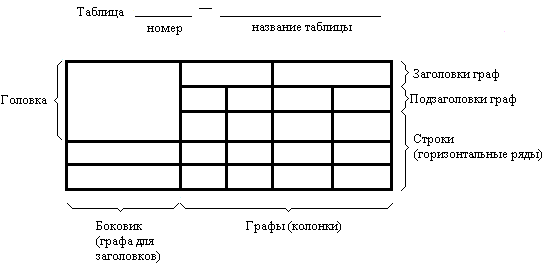 Таблицы нумеруются арабскими цифрами сквозной нумерацией. На все таблицы должны быть приведены ссылки в тексте работы, при ссылке следует писать слово «таблица» с указанием ее номера.Заголовки граф и строк таблицы следует писать с прописной буквы, а подзаголовки граф – со строчной буквы, если они составляют одно предложение с заголовком, или с прописной буквы, если они имеют самостоятельное значение. В конце заголовков и подзаголовков таблиц точки не ставятся.  Заголовки и подзаголовки граф указываются в единственном числе.Высота строк таблицы должна быть не менее 8 мм. Таблица наполняется текстовым материалом или цифровыми значениями шрифтом TimesNewRoman, цвет – черный, высота букв, цифр и других знаков –кегель 12-14, межстрочный интервал - одинарный.3.9 Список используемых источников Список используемых источников помещается после основного текста выпускной квалификационной  работы и позволяет автору документально подтвердить достоверность и точность приводимых в тексте заимствований: цитат, идей, фактов, таблиц, иллюстраций, формул, текстов памятников и других документов, на основе которых строится исследование. В тексте пояснительной записки ссылки на используемые источники приводятся в конце фразы в квадратных скобках: 3. Примеры описания документов в целом:3.9.1 Официальные изданияО внесении изменений в правила перевозок грузов автомобильным транспортом: Постановление Правительства РФ от 30 декабря 2011 г. N 1208. – М.: ИНФРА-М, 2015. – 9 с.3.9.2 Книги одного автораКузнецов Е.С. Техническая эксплуатация автомобилей / Е.С. Кузнецов – М: Транспорт, 2013. - 228 с.3.9.3 Книги двух авторовГолубев И. Р., Новиков Ю. В. Окружающая среда и транспорт / И.Р. Голубев, Ю.В. Новиков. – М.: Транспорт, 2013.- 402 с.3.9.4 Книги трех авторовКузнецов Е.С., Воронов В. П., Болдин А. П. Техническая эксплуатация автомобилей: Учебник для вузов / Под ред. Кузнецова Е. С. - 3-е изд., перераб. и доп. -М.: Транспорт, 2014. - 413 с.3.9.5 Книги более трех авторовЕсли в издании более 3-х авторов книга описывается под заглавиемОборудование для ремонта автомобилей: справочник /, П.С. Григорченко [ и др.], под общ.ред. М.М. Шахнова. – М.: Транспорт, 2013. – 384 с.3.9.6 Книги без автора (но с указанием редактора или составителя на титульном листе).Справочник технолога авторемонтного производства/ под общ.ред. Г. А. Малышева. - М.: Транспорт, 1977. – 432 с.3.9.7 Нормативные производственно-практические издания (стандарты, рук.документы).ГОСТ 2.105-95. Единая система конструкторской документации. Общие требования к текстовым документам. – Взамен ГОСТ 2.105-79, ГОСТ 2.906-71. – введ. 1997.01.01. – М.: Изд-во стандартов, 1995. - 37 с.3.9.8 Отдельный том многотомного издания.Справочник технолога-машиностроителя. В 2-х т. Т. 1 / Р. К. Мещерякова [и др.]; под ред. А. Г. Косиловой, – 4-е изд., перераб. и доп. – М.: Машиностроение, 1985. – 656 с. : ил.3.9.9 Автореферат диссертацииЛюдвикова, Н. Ю. Финансирование венчурных инвестиционных проектов: автореф. дис. ... канд. экон. наук : 08.00.10 / Н. Ю. Людвикова ; С.-Петерб. гос. ун-т.– СПб, 2010.–22 с.3.9.10 ДиссертацияЕщенко, М. Н. Повышение эффективности инвестиционной деятельности промышленного предприятия при использовании управленческих инноваций: дис. ... канд. экон. наук: 08.00.05 / М. Н. Ещенко ; С.-Петерб. гос. ун-т экономики и финансов. – СПб.:2010. – 153 c.3.9.11 Электронные ресурсыЛокальныеЦены и ценообразование [Электронный ресурс]: электрон.учеб. /Е. К. Васильева и др. ; под.ред. В. Е. Есипова. – Электрон.текстовые дан. (683 Мб). – [М.] :КноРус, 2010. – 1 CD-ROMРесурсы ИнтернетаОбразование: исследовано в мире [Электронный ресурс]: междунар. науч. пед. интернет журнал с б-кой депозитарием / Рос.акад. Образования ; Гос. науч. пед. б-ка им. К. Д. Ушинского. – Электрон.журн. – М., 2000. – URL: http://www.oim.ru (дата обращения: 06.01.2010).3.9.12 Нормативные акты из официальных изданийОб особых экономических зонах в Российской Федерации: закон Рос. Федерации от 22.07.05 N 117-ФЗ // Российская газета. – 2015. – 27 июля. – С. 10-11.3.9.13 Статья в журнале или сериальном изданииСмирнов И.Г. Еще о стандартах кабельных систем / И.Г. Смирнов // Вестник связи. – 2011. – № 10. – С. 61-64..3.9.14 Статья в сборникеИванова, И. Т. Системный подход при строительстве ВОЛС/ И. Т. Иванова // Интеллектуальные технологии: сб. науч. тр. – 2012. – С. 225 – 229.3.10 Правила оформления графических документов3.10.1 Графический материал, представленный в виде чертежей, эскизов и схем, характеризующих основные выводы и предложения дипломника, должен совместно с пояснительной запиской раскрывать или дополнять содержание дипломного проекта.Графический материал, предназначенный для демонстрации при публичной защите работы, необходимо располагать на листах формата А1.Каждый графический конструкторский документ (чертеж, схема), выполненный в виде самостоятельного документа, должен иметь рамку и в правом нижнем углу листа основную надпись по ГОСТ 2.104-2006 (http://standartgost.ru/g/ГОСТ_2.104-2006) Графический материал может выполняться:– неавтоматизированным методом – карандашом или черной тушью;– автоматизированным методом – с применением графических редакторов и печатающих устройств вывода ЭВМ.Цвет изображений – черный на белом фоне.В оформлении всех листов графического материала работы следует придерживаться единообразия.Основная надпись для чертежей представляется в следующем виде.В графах указывают:- наименование изделия (в именительном падеже единственного числа; на первом месте должно стоять имя существительное);- обозначение документа по ГОСТ2.201-80 (http://standartgost.ru/g/ГОСТ_2.201-80),  обозначение материала детали (заполняют только на чертежах деталей);- масштаб (ГОСТ 2.302-68) (http://docs.cntd.ru/document/gost-2-302-68-eskd);- порядковый номер листа (на документах, состоящих из одного листа, графу не заполняют);- общее количество листов на определенный вид чертежа;- наименование или код организации, выпускающей документ (графу не заполняют, если код содержится в обозначении документа).3.10.2 Общие правила выполнения схемСхема – это графический конструкторский документ, на котором показаны в виде условных изображений или обозначений составные части изделия и связи между ними. Виды и типы схем, общие требования к их выполнению должны соответствовать ГОСТ 2.701-84 «ЕСКД. Схемы. Виды и типы. (http://www.gosthelp.ru/text/GOST270184ESKDSxemyVidyit.html).3.10.3 Выполнение строительных чертежейНеобходимость выполнения строительных чертежей определяется заданием на дипломное проектирование. При выполнении строительного чертежа следует руководствоваться требованием ГОСТ 21.201-2011: Условные графические изображения элементов зданий, сооружений и конструкций в части приложения 1 (ИУС 07-2013) и  ГОСТ 21.501-2011: Правила выполнения рабочей документации архитектурных и конструктивных решений С 01.05.2013 (ИУС 04-2013) (http://standartgost.ru/g/ГОСТ_21.2012011,http://standartgost.ru/g/ГОСТ_21.501-2011)3.11 Оформление демонстрационных материаловВ качестве демонстрационных материалов, используемых во время защиты дипломных проектов рекомендуется использовать презентационные материалы либо видеоролики.Главное требование к таким материалам – высокая наглядность:- материал в презентации должен быть четко структурирован;- дизайн презентации должен способствовать легкому чтению информации;- на слайдах презентации должны быть выложены только самые основные моменты выпускной квалификационной работыНе рекомендуется читать материалы презентации во время защиты.4СПИСОК ИСПОЛЬЗУЕМЫХ ИСТОЧНИКОВ1. ГОСТ 21.201-2011: Условные графические изображения элементов зданий, сооружений и конструкций.2. ГОСТ 21.501-2011: Правила выполнения рабочей документации архитектурных и конструктивных решений3. ГОСТ 2.125-2008 ЕСКД. Правила выполнения эскизных конструкторских документов. Общие положения4. ГОСТ 2.104-2006 ЕСКД. Основные надписи.5. ГОСТ Р 52160-2003Автотранспортные средства, оснащенные двигателями с воспламенением от сжатия. Дымность отработавших газов. Нормы и методы контроля при оценке технического состояния. Госстандарт России. - М.:2003. - 14 с.6. ГОСТ Р 51709-2001. Автотранспортные средства. Требования к безопасности к техническому состоянию и методы проверки. Госстандарт России. - М.:2001. - 44 с.7. ГОСТ 2.106-96 ЕСКД. Текстовые документы.8. ГОСТ 2.114-95 ЕСКД. Технические условия.9. ГОСТ 2.105-95 ЕСКД. Общие требования к текстовым документам.10. ГОСТ 2.123-93 ЕСКД. Комплектность конструкторских документов на печатные платы при автоматизированном проектировании.11. ГОСТ Р 50-54-93-88: Классификация, разработка и применение технологических процессов12. ГОСТ Р 50-54-11-87 Рекомендации. Единая система технологической подготовки производства. Общие положения по выбору, проектированию и применению средств технологического оснащения13. ГОСТ 2.124-85 ЕСКД. Порядок применения покупных изделий.14. ГОСТ 2.116-84 ЕСКД. Карта технического уровня и качества продукции15. ГОСТ 2.304-81. Шрифты.16. ГОСТ 2.308-79. Указания на чертежах допусков, форм и расположеия поверхностей.17. ГОСТ 2.702-75 Правила выполнения электрических схем. 18. ГОСТ 2.113-75 ЕСКД. Групповые и базовые конструкторские документы.19. ГОСТ 2.403-75. Правила выполнения цилиндрических зубчатых колес20. ГОСТ 8769-75 Внешние световые приборы, количество, расположение, углы видимости и цвет21. ГОСТ 2.405-75. Правила выполнения чертежей зубчатых колес 22. ГОСТ 2.409-74. Правила выполнения чертежей зубчатых [шлицевых] соединений.23. ГОСТ 2.118-73 ЕСКД. Техническое предложение.24. ГОСТ 2.119-73 ЕСКД. Эскизный проект.25. ГОСТ 2.120-73 ЕСКД. Технический проект.26. ГОСТ 2.109-73 ЕСКД. Основные требования к чертежам.27. ГОСТ 2.101-68 ЕСКД. Виды изделий.28. ГОСТ 2.102-68 ЕСКД. Виды и комплектность конструкторских документов.29. ГОСТ 2.103-68 ЕСКД. Стадии разработки.30. ГОСТ 2.111-68 ЕСКД. Нормоконтроль.31. ГОСТ 2.301-68. Форматы.32. ГОСТ 2.302-68. Масштабы.33. ГОСТ 2.303-68 Линии34. ГОСТ 2.305-68. Изображения - виды, разрезы, сечения35. ГОСТ 2.307-68. Нанесение размеров и предельных отклонений36. ГОСТ 2.311-68. Изображение резьбы.37. ГОСТ 2.315-68. Изображения упрощенные и условные   крепежных деталей38. ГОСТ 2.316-68 Правила нанесения на чертежах надписей, технических требований и таблиц.39. ГОСТ 2.401-68. Правила выполнения чертежей пружин.40. ГОСТ 2.402-68.Условные обозначения зубчатых колес, реек, червяков и звездочек цепных передач41. Общесоюзные нормы технологического проектирования предприятий автомобильного транспорта, ОНТП-01-91 (Росавтотранс). - М.: Гипроавтотранс. 1991. - 288 с 42. Положение о техническом обслуживании и ремонте подвижного состава автомобильного транспорта, - М.: Транспорт, 1986 - 74 с.43. Сборник норм времени на техническое обслуживание и ремонт легковых, грузовых автомобилей и автобусов. - М.: Министерство транспорта РФ,-1999.-172 с.44. Табель гаражного и технологического оборудования для автотранспортных предприятий и станций технического обслуживания автомобилей. - М.: Министерство транспорта РФ, - 1999. - 142 с.45. Карагодин В.И., Митрохин Н.Н. Ремонт автомобилей и двигателей. -М.: Академия, 2013. - 496 с..46. М. В. Светлов,И. А. Светлова Техническое обслуживание и ремонт автомобильного транспорта. Дипломное проектирование. Учебно-методическое пособие– М.:Кнорус, 2015. – 328 с47. Техническое обслуживание и ремонт автомобилей. Учебник для студентов учреждений среднего профессионального образования / В.М. Власов, С.В. Жанказиев, С.М. Круглов и др./ Под ред. В.М.Власова. - М.: Издательский центр «Академия», 2013. - 432 с..Приложение 1Министерство образования и науки Челябинской областиГосударственное бюджетное профессиональное образовательное учреждение  «Южно-Уральский государственный технический колледж»СОГЛАСОВАНО                                                                   УТВЕРЖДАЮПредставитель работодателя		      Зам. директора по УВР____________________					       ________________«____» _________20 __ г.				      «___»___________20___г.З А Д А Н И Ена выпускную квалификационную работу (дипломный проект) по специальности____________________________________________________________________Студенту____________________________________________________________Разработать проект на тему:________________________________________________________________________________________________________________________________________________________________________________________________________________________________________________________Содержание дипломного проектаВведениеАналитическая часть________________________________________________________________________________________________________________________________________Расчетно-технологическая часть________________________________________________________________________________________________________________________________________Организационно-технологическая часть________________________________________________________________________________________________________________________________________Конструкторская часть________________________________________________________________________________________________________________________________________Экономическая часть________________________________________________________________________________________________________________________________________Заключение________________________________________________________________________________________________________________________________________Список используемых источников________________________________________________________________________________________________________________________________________Графическая часть________________________________________________________________________________________________________________________________________Наименование предприятия, на котором студент проходит преддипломную практику____________________________________________________________Ф.И.О. и должность руководителя ВКР____________________________________________________________________Дата выдачи   ВКР        «____» _______________ 20 __ г.Срок окончания   ВКР  «____» _______________ 20 __ г.РАССМОТРЕНО:Предметной (цикловой)комиссией Протокол № ______от «___»__________20___ г.Руководитель специальности	 ______________________/ ____________________Технический консультант 	______________________/ ____________________Консультанты:	нормоконтролер 	_____________________/ ________________                              по экономической части _______________/ ________________			Приложение 2Карта оценивания выпускной квалификационной работыФ.И.О. студента _________________________________________________________________Группа № ________________________Специальность: 23.02.03  Техническое обслуживание и ремонт автомобильного транспортаКвалификация:  техникРуководитель		________________________________/_______________________/Перевод баллов в оценку: 49- 54  – «5»; 43 - 48 – «4»; 36 - 42 – «3».    Если набрано 35  и менее баллов, работа не оценивается. Приложение 3Р  Е  Ц  Е  Н  З  И  Яна выпускную квалификационную работу студента ГБПОУ  «Южно-Уральского государственного технического колледжа»Фамилия И.О.студента____________________________________________________________Специальность 23.02.03 Техническое обслуживание и ремонт автомобильного транспортаНаименование темы ВКР __________________________________________________________________________________________________________________________________________________________________________________________________________________________Рецензия должна содержать: а) заключение о  соответствии ВКР заданию на нее; б) оценку качества выполнения каждого раздела ВКР; в) оценку степени разработки новых вопросов, оригинальности решений, теоретической и практической значимости работы; г) общую оценку ВКР (по пятибалльной системе).Место работы и должность рецензента________________________________________________________________________________________________________________________________________Фамилия И.О. _______________________________________________________________________Подпись«___»_______________20___г.Приложение 4Министерство образования и науки Челябинской областиГосударственное бюджетное профессиональное образовательное учреждение  «Южно-Уральский государственный технический колледж»________________________________________________________________________________________________________________________________________________________________(тема проекта)Пояснительная записка к дипломному проекту_____________________________________________________(обозначение документа)Приложение 5Форма 1Основная надпись и дополнительные графы для чертежей и схем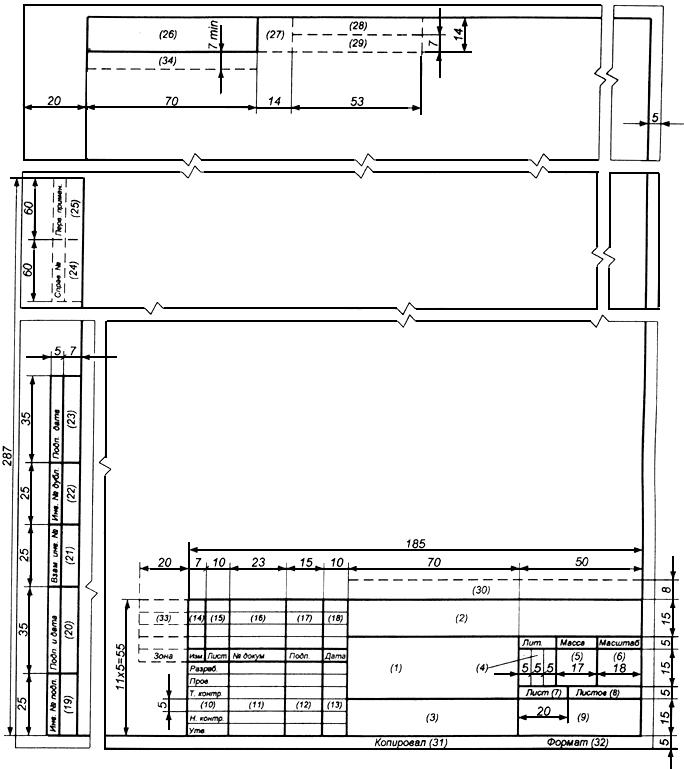 Форма 2Основная надпись и дополнительные графы для текстовыхконструкторских документов (первый или заглавный лист) 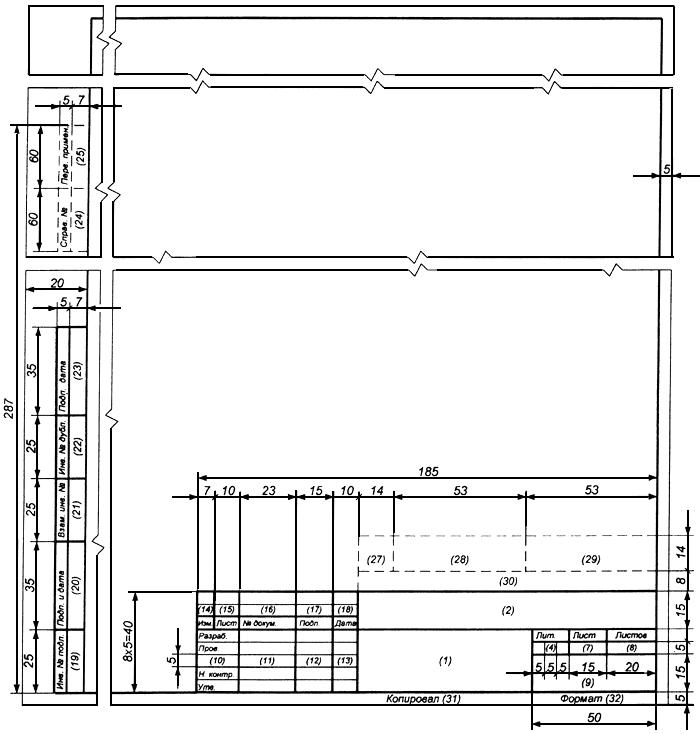 Форма 2аОсновная надпись и дополнительные графы для чертежей (схем) и текстовых конструкторских документов (последующие листы)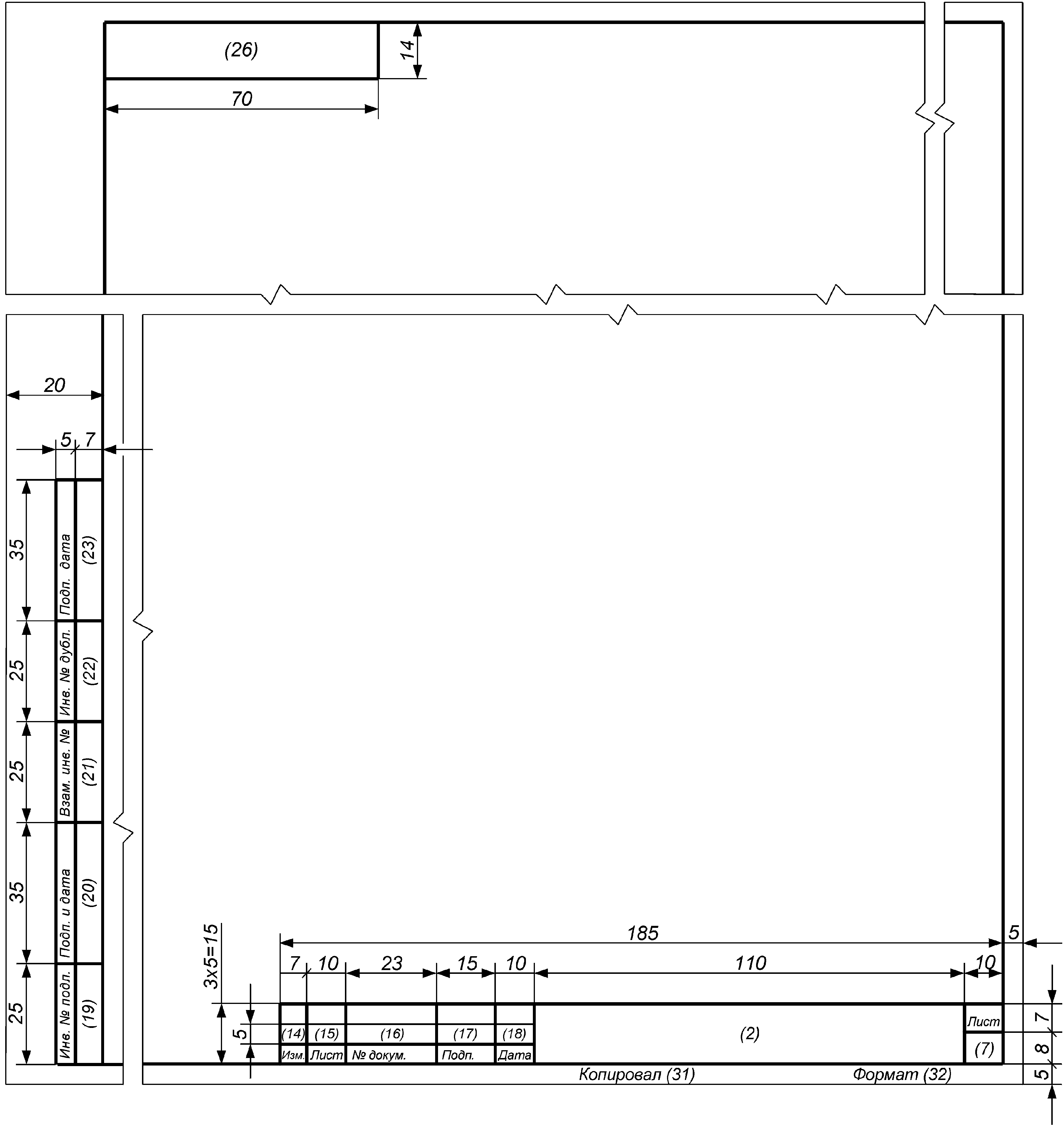 Порядок заполнения основной надписи и дополнительных графВ графах основной надписи и дополнительных графах (номера граф на формах показаны в круглых скобках) указывают значения соответствующих реквизитов или атрибутов:в графе 1 —наименование изделия или наименование документа, если этому документу присвоен код. Для изделий народнохозяйственного назначения допускается не указывать наименование документа, если его код определен ГОСТ2.102, ГОСТ2.601, ГОСТ2.602, ГОСТ2.701. Наименование изделия должно соответствовать принятой терминологии и быть по возможности кратким. Наименование изделия записывают в именительном падеже единственного числа. В наименовании, состоящем из нескольких слов, на первом месте помещают имя существительное, например: «Колесо зубчатое». В наименовании изделия не включают, как правило, сведения о назначении изделия и его местоположении;в графе 2 — обозначение документа по ГОСТ 2.201и код, если его код определен ГОСТ 2.102,ГОСТ 2.601,ГОСТ 2.602,ГОСТ 2.701. Допускается применять ранее принятую систему обозначений документов;в графе 3 — обозначение материала детали (графу заполняют только на чертежах деталей);в графе 4 — литеру, присвоенную данному документу (на документе в бумажной форме графу заполняют последовательно, начиная с крайней левой клетки).Допускается в рабочей конструкторской документации литеру проставлять только в спецификациях и технических условиях.Для изделий, разрабатываемых по заказу Министерства обороны, перечень конструкторских документов, на которых должна обязательно проставляться литера, согласуется с заказчиком (представительством заказчика);в графе 5 — массу изделия поГОСТ 2.109;в графе 6 — масштаб (проставляется в соответствии сГОСТ 2.302иГОСТ 2.109); в графе 7 — порядковый номер листа (на документах, состоящих из одного листа, графу не заполняют);в графе 8 — общее количество листов документа (указывают только на первом листе); в графе 9 — наименование или код организации, выпускающего документ (графу не заполняют, если код содержится в обозначении документа);в графе 10 — характер работы, выполняемой лицом, подписывающим документ, в соответствии с формами 1 и 2. Свободную строку заполняют по усмотрению разработчика, например: «Начальник отдела», «Начальниклаборатории», «Рассчитал».Допустимые значения атрибута устанавливает организация; в графе 11 —фамилии лиц, подписавших документ; в графе 12 — подписи лиц, фамилии которых указаны в графе 11.Подписи лиц, разработавших данный документ и ответственных за нормоконтроль, являются обязательными.При отсутствии титульного листа допускается подпись лица, утвердившего документ, размещать на свободном поле первого или заглавного листа документа в порядке, установленном для титульных листов поГОСТ 2.105;в графе 13 — дату подписания документа;в графах 14 — 18 — сведения об изменениях, которые заполняют в соответствии с требованиямиГОСТ 2.503;в графе 19 — инвентарный номер подлинника поГОСТ 2.501;в графе 20 — сведения о приемке подлинника в службу технической документации (подпись и дата приемки);в графе 21 — инвентарный номер подлинника, взамен которого выпущен данный подлинник поГОСТ 2.503;в графе 22 — инвентарный номер дубликата поГОСТ 2.502;в графе 23 — сведения о приемке дубликата в службу технической документации (подпись и дата приемки);в графе 24 — обозначение документа, взамен или на основании которого выпущен данный документ;в графе 25 — обозначение соответствующего документа, в котором впервые записан данный документ. Обязательный реквизит для всех документов, заимствованных из документации других изделий;в графе 26 — обозначение документа, повернутое на 180° для формата А4 и для форматов больше А4 при расположении основной надписи вдоль длинной стороны листа и на 90° для форматов больше А4 при расположении основной надписи вдоль короткой стороны листа;в графе 27 — знак, установленный заказчиком в соответствии с требованиями нормативной документации и проставляемый заказчиком или представительством заказчика;в графе 28 — номер решения и год утверждения документации соответствующей литеры. Год утверждения указывают четырьмя цифрами;в графе 29 — номер решения и год утверждения документации. Год утверждения указывают четырьмя цифрами;в графе 30 — индекс заказчика в соответствии с нормативной документацией; в графе 31 — подпись лица, копировавшего документ. При копировании электронного документа обязательный реквизит;в графе 32 — обозначение формата листа поГОСТ 2.301. Для электронного документа указывают формат листа, на котором будет соответствовать указанный в графе 6 масштаб;в графе 33 — обозначение зоны, в которой находится изменяемая часть изделия; в графе 34 — номера авторских свидетельств на изобретения, использованные в данном изделии;в графе 35 — номер версии документа в электронной форме, с которого на устройствах вывода ЭВМ получен документ в бумажной форме. Графу заполняют только для документов, изготавливаемых с применением ЭВМ;в графе 36 — единица измерения (метрическая или дюймовая);в графе 37 — метод проецирования. Способ расположения проекций детали на чертеже. Обязательный, если проецирование не соответствует ГОСТ2.305;в графе 38 — имя файла, содержащего документ в электронной форме. Графу заполняют только для документов, изготавливаемых с помощью ЭВМ;в графе 39 — признак аутентичного документа (обязательный для аутентичных документов); в графе 40 — код документа в зависимости от характера использования.Для электронных документов применяют следующие коды:П (P) — подлинник,Д (D)—дубликат,К(К) — копия;в графе 41 — Обозначение документа аналогичного изделия, для которого ранее изготовлены средства технологического оснащения, необходимые для данного изделия. Для документов, выполняемых только на бумажном носителе, допускается использовать графу 24.Примечания:1 В графах 13,18,20,23 при указании календарной даты на бумажном носителе год указывают двумя последними цифрами.2 Графа 26 на форме 2а является обязательной только для чертежей и схем.3 Графы, выполненные штриховой линией, вводят при необходимости. Графы 27 — 30 обязательны для документов, утверждаемых заказчиком.4 При использовании для последующих листов чертежей и схем формы 1, графы 1,3 — 6, 9 не заполняют.Методические рекомендации составлены в соответствии с требованиями к ВКР для специальности 23.02.03 Техническое обслуживание и ремонт автомобильного транспортаОДОБРЕНОПредметной (цикловой) комиссией УГС 23.00.00 протокол № 7от «07»февраля2017г.Председатель ПЦК___________Полунин И.А.УТВЕРЖДАЮЗам. директора по НМР_________Т.Ю. Крашакова«___»__________2017 г.Автор:Полунин И.А.,преподаватель ГБПОУ «ЮУрГТК»1. Общие положения1.1 Тематика дипломных проектов  1.2 Порядок выполнения и защиты дипломных проектов1.2.1 Выдача задания                                                                                    1.2.2 Разработка дипломного проекта1.2.3 Предварительная защита1.2.4 Защита дипломного проекта на заседании государственнойэкзаменационной комиссии2. Требования к дипломному проекту2.1 Требования к содержанию пояснительной записки2.2 Требования к содержанию графической части3. Методические рекомендации к оформлению дипломного проекта3.1 Общие положения3.2 Требования к оформлению пояснительных записок3.3 Структура пояснительной записки3.4 Правила написания формул3.5 Правила написания ссылок3.6 Иллюстрации3.7 Приложения3.8 Таблицы3.9 Список используемых источников 3.10 Правила оформления графических документов3.11 Оформление демонстрационных материалов4. Список используемых источниковПриложения5677810111212252828283031313334353537383942Титульный лист1 листЗадание1 листСодержание1 листВведение1-2 листа1. Аналитическая часть                                     3-5 листов1. Аналитическая часть                                     3-5 листов1.1 Краткая характеристика автотранспортного предприятия1 -2 листа1.2 Анализ существующей организации труда на объекте проектирования  2-3 листа2. Расчетно-технологическая часть	15 -22 листа2. Расчетно-технологическая часть	15 -22 листа2.1 Исходные и нормативные данные1лист2.2 Расчет производственной программы и трудоемкости работ5-9 листов2.3 Расчет численности производственного персонала, распределение рабочих по специальности и квалификации2-3 листа2.4 Предлагаемый режим работы объекта проектирования1 лист2.5 Расчет постов2-3 листа2.6 Подбор технологического оборудования и оснастки. Расчет производственной площади	3 листа2.7 Расчет потребления электроэнергии и вентиляции	1-2 листа3.Организационно-технологическая часть	13-17 листов3.Организационно-технологическая часть	13-17 листовВыбор метода организации производства1 лист Предлагаемая схема управления объектом проектирования1 листОписание и схема технологического процесса с учетом метода его организации 1-3 листа3.4 Предлагаемая организация труда на рабочем месте	1 лист3.5 Разработка технологических карт3 листа3.6 Организация контроля по выполнению сменных заданий и за качеством работ2 листа3.7 Мероприятия по охране окружающей среды, технике безопасности и противопожарной защите	4-6 листов4.Конструкторская часть	7-12 листов4.Конструкторская часть	7-12 листов4.1Назначение, устройство и работа предлагаемой конструкции	1 -3 листа4.2Расчет элементов конструкции на прочность	2-4 листа4.3Инструкция по эксплуатации и технике безопасности работы	2-3 листа4.4Достоинства и эффективность предлагаемой конструкции	2 листа5.Экономическая часть	5-8 листов5.Экономическая часть	5-8 листов Расчет капитальных вложений	1 лист Расчет эксплуатационных затрат	2-5 листов Оценка экономической эффективности проектируемого объекта 2 листаЗаключение. Технико-экономические показатели проекта2 листаСписок используемых источников	1-2 листа1. Планировка участка, зоны или планировка специализированных постов1 лист2. Технологическая карта или схема проектируемого технологического процесса 1 лист3. Сборочный чертеж конструкции [приспособления, стенда]1 лист4. Деталировка сборочного чертежа конструкции [приспособления, стенда]1 листВведение51 Аналитическая часть91.1Характеристика предприятия  91.2Характеристика объекта проектирования122Расчетно-технологическая часть242.1Исходные данные242.2 …                                                                                            26Заключение62Список используемых источников67Приложения69№п/п Показатели и критерии оцениванияБаллы Весовой коэффициент Факт.кол-во баллов1Структура ВКРСтруктура ВКРСтруктура ВКР1Структура ВКР соответствует заданию,  в наличии все требуемые разделы 321Структура ВКР соответствует заданию,  отсутствует один раздел из требуемых221Структура ВКР  не соответствует заданию,  отсутствует несколько разделов 122Соответствие содержания ВКР теме, цели и задачамСоответствие содержания ВКР теме, цели и задачамСоответствие содержания ВКР теме, цели и задачам2Полноесоответствие322Частичноенесоответствие222Низкаястепеньсоответствия123ПолнотараскрытиятемыПолнотараскрытиятемыПолнотараскрытиятемы3Тема раскрыта полностью, приведены необходимые пояснения, аргументы,  сделаны выводы333Тема раскрыта полностью, однако приведены не все необходимые пояснения и (или) аргументы 233Тема раскрыта частично, нет необходимых пояснений и (или)  аргументов,  не сделаны выводы по работе 134Логикаизложенияматериала  ВКРЛогикаизложенияматериала  ВКРЛогикаизложенияматериала  ВКР4Все структурные элементы работы логично организованы в систему, прослеживается логика  в раскрытии темы 324Все структурные элементы работы логично организованы в систему, логика  в раскрытии темы  частично нарушена 224Структурные элементы работы на связаны между собой, нет  логики  в раскрытии темы 125Соблюдение требований ГОСТ к оформлению ПЗСоблюдение требований ГОСТ к оформлению ПЗСоблюдение требований ГОСТ к оформлению ПЗ5Требования  ГОСТ соблюденыполностью325Имеются незначительные отклонения  от  ГОСТ 225Есть существенные нарушения требований  ГОСТ126Содержание и оформление графической части ВКРСодержание и оформление графической части ВКРСодержание и оформление графической части ВКР6Соответствие графической части  содержанию ВКР и соблюдение требований ГОСТ к оформлению чертежей 326Соответствие графической части  содержанию ВКР, имеют место  незначительные отклонения от требований ГОСТ к оформлению чертежей 226Частичное соответствие графической части  содержанию ВКР,  имеют место  нарушения требований ГОСТ к оформлению чертежей 127Степень самостоятельности студента при выполнении ВКРСтепень самостоятельности студента при выполнении ВКРСтепень самостоятельности студента при выполнении ВКР7Студент самостоятельно выполнял задание к ВКР в строгом соответствии с графиком проектирования337Студент выполнял задание ВКР в сотрудничестве с руководителем, требовалась дополнительная консультация по отдельным вопросам  задания, график проектирования в основном соблюдался237Самостоятельность студента низкая, работа велась только по указаниям руководителя, график не соблюдался.138Личный вклад студента в раскрытие проблем и разработкупредложений по их решениюЛичный вклад студента в раскрытие проблем и разработкупредложений по их решениюЛичный вклад студента в раскрытие проблем и разработкупредложений по их решению8Высокий328Средний228Низкий12МаксимальныйбаллМаксимальныйбаллМаксимальныйбаллМаксимальныйбалл54ИтоговыйбаллИтоговыйбаллИтоговыйбаллИтоговыйбалл9Дополнительный балл  за практическую часть ВКР (1-3 баллов)Дополнительный балл  за практическую часть ВКР (1-3 баллов)Дополнительный балл  за практическую часть ВКР (1-3 баллов)ИтоговыйбаллИтоговыйбаллИтоговыйбаллИтоговыйбаллОценкаОценкаОценкаОценкаДОПУЩЕНО К ЗАЩИТЕЗам. директора по УВР             Родионов С.Л.             .              (фамилия)_________________________(подпись)_________________________(дата)ЗАЩИЩЕНОПротокол ГЭК № ________Председатель ГЭК_________________________(должность, место работы)_________________________(подпись, фамилия)_________________________(дата)СОГЛАСОВАНОРуководитель_____________________________(должность, место работы)_________________________(подпись, фамилия)_________________________(дата)Рецензент_________________________(должность, место работы)_________________________(подпись, фамилия)_________________________(дата)Нормоконтролер_________________________(должность, место работы)_________________________(подпись, фамилия)_________________________(дата)Технический консультант_________________________(должность, место работы)_________________________(подпись, фамилия)_________________________(дата)Консультант по экономической части_________________________(должность, место работы)_________________________(подпись, фамилия)_________________________(дата)РазработалСтудент группы __________________________________(подпись, фамилия)_________________________(дата)